Путешествие из двух частей:«Росток веры»«Путь веры»I (с юга на север) «По городам Нового Завета»I I (с севера на юг) «По следам Иисуса Христа»I Города (после исходной точки):Иерусалим – Скиния (предшественница храма) – макет.Вифания – «Верующий не умрет» или полдник.Иерихон – «Иисус, помилуй меня», («Вера твоя спасла тебя»)Назарет – «Выгнали Его вон» (беседа).Капернаум – «Идите за Мной» (беседа), желательно на берегу.Входы в города оформить воротами. Градоначальник должен знать историю своего города (прошлое и настоящее), чтобы рассказать пришедшим и дать всем что-нибудь об этом городе на память. Время, указанное на схеме, примерное. Если посчитаете это путешествие длинным, можно сократить (на ваше усмотрение).В Вифании детей разделить на 2 группы: младшие идут в Назарет, старшие – в Иерихон. Встреча в Капернауме. I I  «По следам Иисуса Христа»В городах готовить событие и предметы, связанные с ним. Чтобы дети узнавали событие.Хождение по воде.На траве расстелить два больших полога синие или зеленые волнообразно. С одной стороны лодка, от которой идут следы (из бумаги) к середине. С другой стороны следы навстречу первым. Примерно от середины к лодке. На расстоянии двух или трех метров под пологом выкопать яму 0,8 м на 0,8 м и глубиной 0,5 метра. Кто-то из детей должен пройти по следам Петра.Потом беседа о маловерии.Насыщение 5000 (много следов). Поляна с травой.- картонный ящик средней величины.- чашка без дна. Чашка стоит на ящике, а в ящике тоже дырка и в ящике уже много наломанного хлеба. Ломать 5 хлебов в чашку при всех. Всех рассадить (как написано и разложено много следов взрослых и детей).- В беседе потом рассказать детям, как оказался хлеб в ящике.- Приготовить (почистить и порезать рыбу селедку или копченую), раздать по одному или по два куска.Гора Преображения.Подняться на гору. 4 пары взрослых следов и 3 кущи.Беседа о том, что произошло на этой горе.Гора Голгофа. (Кровавые следы на гору).Три креста. Беседа. Свидетельства.Гора Елеонская. 11 пар следов + 1 пара. Беседа.Новый Иерусалим. Последний след на земле. Беседа. 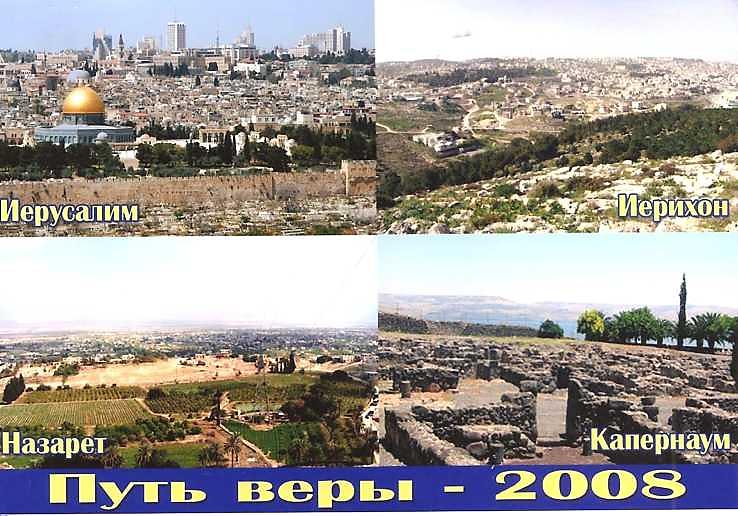 Схема путешествия